Bon de commande outils pédagogiques 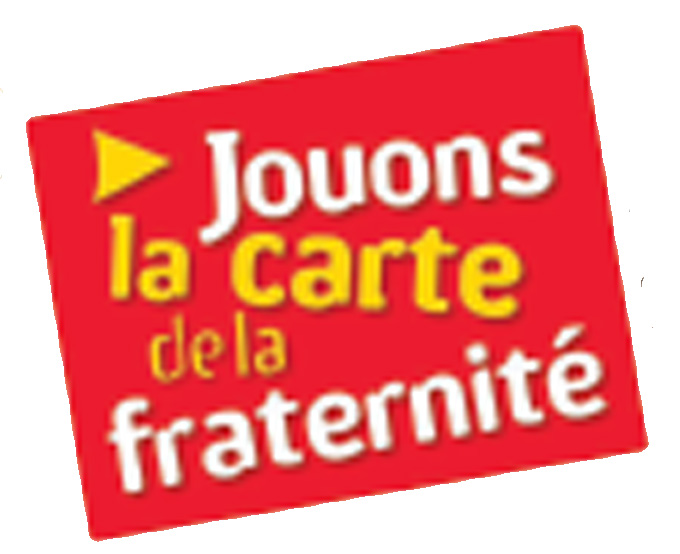 « Jouons la carte de la fraternité 2020 »La ligue de l’enseignement peut vous proposer des animations « lecture d’images » et « ateliers d’écriture » autour des cartes de la fraternité entre le mois de janvier et le mois de mars par des volontaires en service civique.Nous pouvons également mettre à votre disposition d’autres outils pédagogiques pour affiner votre travail : vidéo, ouvrages, dossiers pédagogiques, expositions et documents divers. N’hésitez pas à nous contacter pour en savoir plus.Les cartes postales peuvent être retirées au siège de la Ligue de l’enseignement à compter du 20/01/2020 ou envoyées contre remboursement. M. [_]Mme [_] Mlle [_]A retourner à : Ligue de l’Enseignement des Vosges(  ) Ecole (  ) Collège (  ) Lycée ………................................................................………………………………………………………………………...........................................................................………………………………………………………………………………................................................................………………………………………………………………………...........................................................................………………………………………………………………………………................................................................………………………………………………………………………...........................................................................………………………………………………………………………………................................................................………………………………………………………………………...........................................................................………………………………………………………………………Service Education, Citoyenneté et Engagement des jeunesAdresse :.............................................................................…………………………………………………….…………….............................................................................…………………………………………………….…………….............................................................................…………………………………………………….…………….............................................................................…………………………………………………….……………15, rue du Général de Reffye88000 Epinal ………...........................................................…..……………………………………………………..………………..………...........................................................…..……………………………………………………..………………..………...........................................................…..……………………………………………………..………………..………...........................................................…..……………………………………………………..………………..Tél. : 03 29 69 60 56Tél..............................................................................................….......................................................................................................….......................................................................................................….......................................................................................................…..........Fax :.............................................................................................….......................................................................................................….......................................................................................................….......................................................................................................…..........E-mail: ecf@fol-88.comE-mail :.............................................................................................………….............................................................................................………….............................................................................................………….............................................................................................…………Documents Pédagogiques gratuits - Education contre le RacismeQuantité Lot de 8 cartes postales différentes – édition 2020(1 carte postale par élève)……..lotsJeu d’affiches-photos reprenant les six photographies de l’opération – format A3(en principe 1 jeu d’affiche par classe)..…..  jeu